V pondělí 25.9. jedeme MHD s dětmi z III.P na výlet na Řepařskou drážku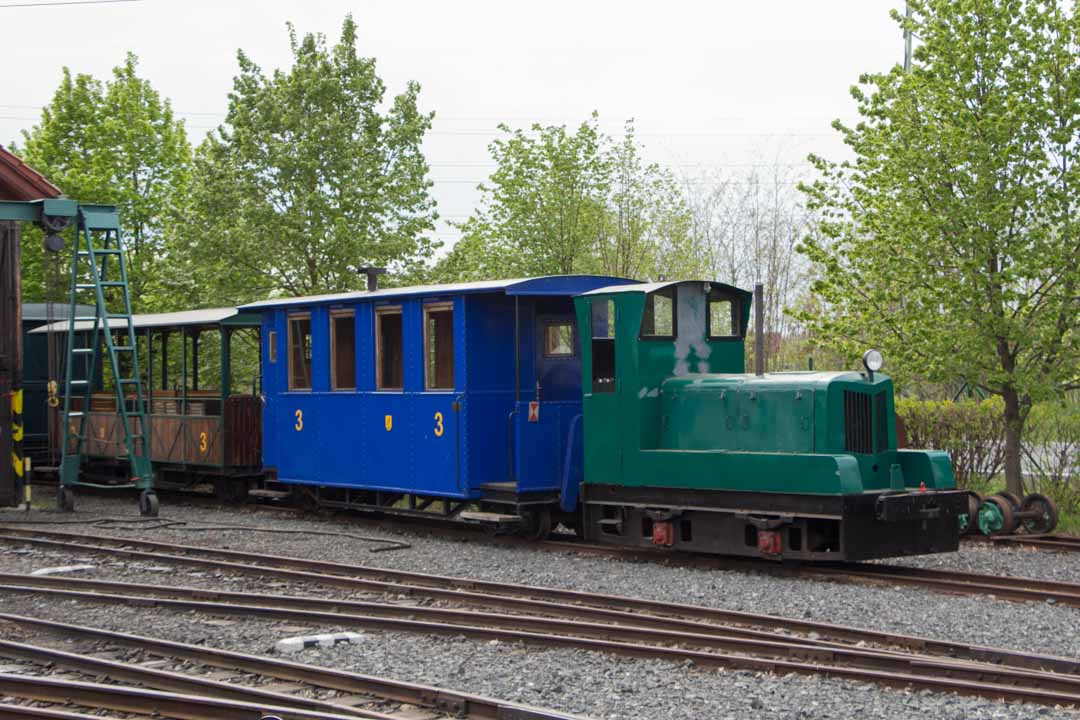 S sebou: batůžek se svačinkou a pitím v uzavíratelné lahvičceOdjezd v 8:21 hodin od zastávky Gymnázia, autobus č.1Návrat na oběd: do MŠCena bude hrazena z osobního účtu dětí cca 80 Kč (podle počtu dětí)